EK: 4 T.C.SAĞLIK BAKANLIĞIULUSAL ORGAN VE DOKU NAKLİ KOORDİNASYON SİSTEMİVERİCİ BİLGİ FORMU 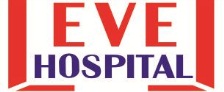                             VERİCİ BİLGİ FORMU                            VERİCİ BİLGİ FORMU                            VERİCİ BİLGİ FORMUDK.FR.09Y.TARİHİ. 12.10.2016REV.01REV. TARİH 09.06.2017REV. TARİH 09.06.2017SAYFA 1/1LABORATUVAR TESTLERİ (Lütfen birim belirterek doldurunuz)Kan testlerinin yapılma tarihi:                            Saati:LABORATUVAR TESTLERİ (Lütfen birim belirterek doldurunuz)Kan testlerinin yapılma tarihi:                            Saati:HIV:                                                                          HBsAg:                                HCV Ab:HIV ag (p24):                                                           HBcAb:                                 HTLV I+II:                                                               HBsAb: Diğer:HIV:                                                                          HBsAg:                                HCV Ab:HIV ag (p24):                                                           HBcAb:                                 HTLV I+II:                                                               HBsAb: Diğer:CMV              Ig G        Ig M                                     Sfiliz:            Toksoplazma  Ig G        Ig M                                     EBV:Diğer:CMV              Ig G        Ig M                                     Sfiliz:            Toksoplazma  Ig G        Ig M                                     EBV:Diğer:Trombosit:Protrombin zamanı:INR:Fibrinojen:PT/PTT:Diğer:LökositlerNötrofil:Lenfosit:Bazofil:Eozinofil:Monosit:Troponine:Glukoz:Na:K:Üre:S. kreatinin:Hematokrit:Hemoglobin:İdrar proteini:İdrar sedimi:Klirens:Gebelik testi:Kan GazlarıTest tarihi:Test zamanı:FiO2(%):                       PCO2:pH:                               HCO3:    PO2:                              Baz fazlalığı:Oksijen satürasyonu:SGOT:                                                                        Total Bilirubin:SGPT:                                                                         Total protein:GGT:                                                                           Albumin:Alkalen fosfataz:                                                         CPK:LDH:Diğer:SGOT:                                                                        Total Bilirubin:SGPT:                                                                         Total protein:GGT:                                                                           Albumin:Alkalen fosfataz:                                                         CPK:LDH:Diğer: